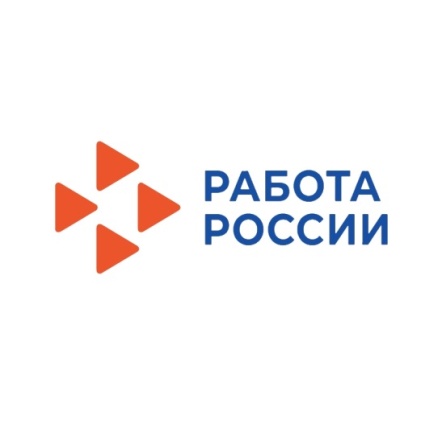 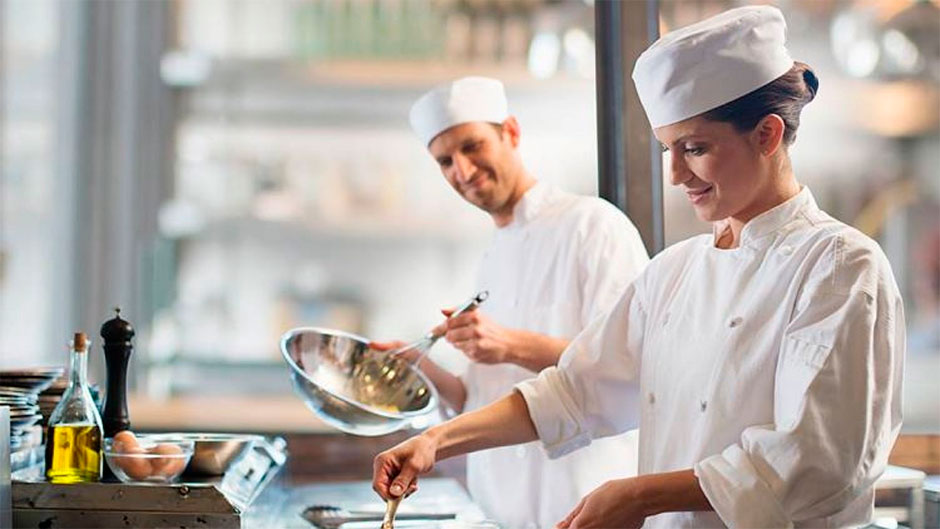 Центр занятости населения города Железногорска извещает о том, что в КГБУ СО «Железногорский дом-интернат для граждан пожилого возраста и инвалидов» срочно требуются повара, заработная плата 22 224 рубля. Режим работы – сменный.Требования: Стаж работы от 1 года. Образование среднее - профессиональное.Дополнительную информацию можно получить:-в Центре занятости населения по адресу: Пионерский проезд, дом 6, кабинет 108, телефон 75-22-14.-в Железногорском доме-интернате для граждан пожилого возраста и инвалидов по адресу: ул.Парковая, дом 20, телефон 72-81-12.